Title Here: ALISE 2018 Proceedings Template [Word]Author's Name, Affiliation [leave author field blank for juried paper]Author's Name, Affiliation[additional authors ...]ABSTRACT	[A brief indicative abstract approximately 100 words.]TOPICS 	[Select maximum 5 topics from the ALISE Research Taxonomy (2016) At https://ali.memberclicks.net/research-taxonomy; separate with semicolon ";"]INTRODUCTIONThis template is developed for the "Proceedings of the Association for Library and Information Science Education Annual Conference: ALISE 2018." The content of the submissions should follow the relevant call for proposals. For the proceedings, the structured format with headings must be followed as described in this template. Load the final submission to the ConfTool both as a .doc file and a .pdf file no later than September 15, 2017 The length of the proposal is limited to 1000 words or less.Open access. This proceedings will be published as one volume to be deposited into The Illinois Digital Environment for Access to Learning and Scholarship (IDEALS). The proceedings is licensed under the Creative Commons Attribution-NonCommercial-ShareAlike 4.0 International License.  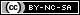 For authors. By submitting your work for conference presentations, you agree that the published version of your work in the proceedings will be free access to all users under the Creative Commons Attribution-NonCommercial-ShareAlike 4.0 International License.About the template. This template adopts ANSI/NISO Z39.14-1997 (R2015) Guidelines for Abstracts. The body of the proposal should be structured according to 7.2 and the Example I. Structured abstract in Appendix A. We adopt APA Style, Level 4 Headings (https://owl.english.purdue.edu/owl/resource/560/16) for subsection headings. Level 4 headings are placed at the beginning of the paragraph without a line break.This template has two levels of headings: (1) section headings; (2) subsection headings. (Format is defined in the STRUCTURE section below)How to use this template. The simplest way is to replace the text in this template with your text. For example, replace "STRUCTURE" with "RESEARCH METHOD" for a research paper or "PANELISTS" for a panel session as appropriate. Additional sections may be added as needed. STRUCTURESize, margins and running headers. All pages size should be US Letter (8.5" x 11"), justified alignment. Set top and bottom margins for 1.2" and left and right margins for 1". The running header is on the top of the page. Do not add page numbering. The header is omitted on the page with the title.Fonts and spacing. The title is set for Times boldfaced font size 18. The section headings are set for Times New Room uppercase, bold, and 12 point. To achieve the 12-point interline spacing, the space before the section heading is set to 12 point; the space after the section heading is set to 6 point. Spacing for before and after paragraphs is set to 6 point. The text body uses Times New Roman font size 12 point and single spacing. Do not add extra lines between paragraphs or sections. Tables. Tables should have a boldfaced title above the table. Use Times New Roman, size 12 and centered. (See Table 1)Table 1. Table TitleImages. For images, use a boldfaced caption (size 12) with appropriate numbering. Caption is placed below the image and centered (Figure 1). The Figure should be grouped with the caption. For smaller images, wrap text left or right, or both sides.Citation style. Use APA style in-text Author-Year citation format. For multiple authors, list up to five authors. Use comma to separate last names, and the word "and" between the last two authors within the text and use ampersand in the parentheses. For examples, 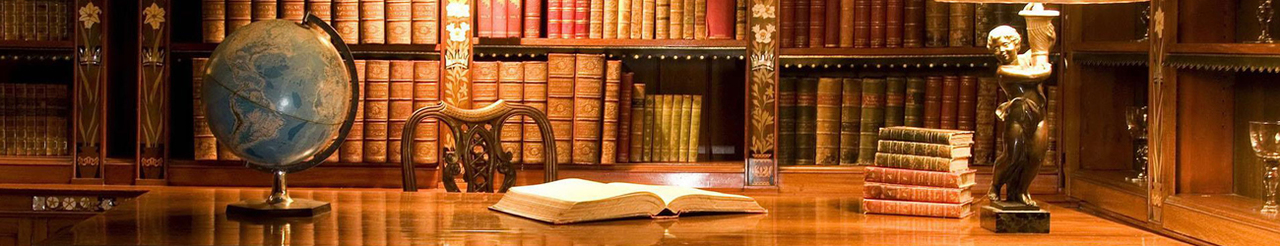 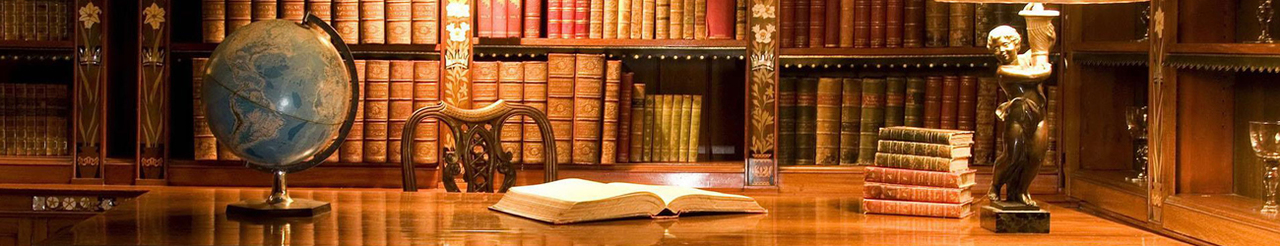 ... A study by Bilal and Gwizdka (2016) reports ...  orThis finding has been reported (Bilal & Gwizdka, 2016)ACKNOWLEDGEMENTSThe authors wish to thank [funding, individuals, etc. ...]REFERENCESANSI/NISO Z39.14-1997 (R2015). Guidelines for Abstracts. Available from http://www.niso.org/apps/group_public/download.php/14601/Z39-14-1997_r2015.pdf  Bates, M. J. (2016). Information and the Information Professions. Berkeley: Ketchikan Press.Bilal, D., & Gwizdka, J. (2016). Children's eye fixations on Google search results. [Poster]. In A. Grove, et al. (Eds.), Proceedings of the 79th Association for Information Science and Technology Annual Meeting. Available from https://www.asist.org/files/meetings/am16/proceedings/openpage16.htmlIngwersen, P. (1999). Cognitive information retrieval. In M. E. Williams (Ed.), Annual Review of Information Science and Technology (ARIST) (pp. 3-52).  Medford, NJ: Information Today, Inc.Wang, P., You, S., Rath, M., & Wolfram, D. (2016). Open peer review in scientific publishing: A Web mining study of PeerJ authors and reviewers. Journal of Data and Information Science, 1(4), 60-80. doi:10.20309/jdis.201625Zhang, Y. (In press). Understanding sustained use of online health communities from a self-determination perspective. Journal of the Association for Information Science and Technology.GroupParticipantsMean (SD)English1,0613.5 (1.1)Math5693.7 (1.5)